Класс:10Тема урока: «Перевод чисел в различных системах счисления».Ход урокаТип урокаТип урокаУрок рефлексияУрок рефлексияУрок рефлексияФормы, приемы, методы:Формы, приемы, методы:Форма урока: урок-рефлексияФорма учебной деятельности: фронтальная, групповая, индивидуальнаяФорма урока: урок-рефлексияФорма учебной деятельности: фронтальная, групповая, индивидуальнаяФорма урока: урок-рефлексияФорма учебной деятельности: фронтальная, групповая, индивидуальнаяЦель урокаЦель урокаЗакрепить усвоенные знания, понятия, способы перевода и скорректировать при необходимости.Закрепить усвоенные знания, понятия, способы перевода и скорректировать при необходимости.Закрепить усвоенные знания, понятия, способы перевода и скорректировать при необходимости.Оборудование:Оборудование:компьютерный класс, проектор, карточки с заданиямикомпьютерный класс, проектор, карточки с заданиямикомпьютерный класс, проектор, карточки с заданиямиПрограммное обеспечение: Программное обеспечение: операционная система Windows, презентация, ресурсы Интернетоперационная система Windows, презентация, ресурсы Интернетоперационная система Windows, презентация, ресурсы ИнтернетПЛАНИРУЕМЫЕ РЕЗУЛЬТАТЫ:ПЛАНИРУЕМЫЕ РЕЗУЛЬТАТЫ:ПЛАНИРУЕМЫЕ РЕЗУЛЬТАТЫ:ПЛАНИРУЕМЫЕ РЕЗУЛЬТАТЫ:ПЛАНИРУЕМЫЕ РЕЗУЛЬТАТЫ:ПредметныйПредметныйПредметныйМетапредметныеЛичностный-повторить и обобщить теоретические сведения о правилах перевода из одной системы счисления в другую,-освоение новых алгоритмов перевода чисел.-повторить и обобщить теоретические сведения о правилах перевода из одной системы счисления в другую,-освоение новых алгоритмов перевода чисел.-повторить и обобщить теоретические сведения о правилах перевода из одной системы счисления в другую,-освоение новых алгоритмов перевода чисел.- развивать познавательный интерес учащихся, умения применять полученные знания на практике, привить навыки исследовательской работы в группах.- планировать деятельность: определение последовательности промежуточных целей с учётом конечного результата, составление плана и последовательности действий;- развитие ИКТ-компетентности, вычислительных навыков, алгоритмического мышления, памяти, внимания;- владеть навыками постановки задачи на основе известной и усвоенной информации и применение необходимых знаний, умений и способов деятельности в стандартных и нестандартных ситуациях в контексте решения задачи. воспитание аккуратности в работе; воспитание чувства товарищества; формировать  интерес  к  предмету  через новые знания  и  создание  ситуации успехаОсновные понятия Система счисления, основание, триады, тетрады.Система счисления, основание, триады, тетрады.Система счисления, основание, триады, тетрады.Система счисления, основание, триады, тетрады.Межпредметные связиМатематика.Математика.Математика.Математика.Технология проведенияЗадачи этапаДеятельность учениковДеятельность учителяОписание этапов урокаУУДI этап. Организационный момент.Цель – создать рабочую обстановку на уроке.(2 мин.)Включение в деловой ритм. Подготовка класса к работе.Приветствуют учителя, проверяют наличие учебных принадлежностей, отмечает отсутствующих.Приветствует учащихся, проверяет готовность к уроку учащихся, оборудования, отмечает отсутствующих. Добрый день! Проверьте, есть ли у вас все принадлежности, необходимые для работы на уроке?Надеюсь, урок вам понравится и оставит в вашей памяти много полезного и нужного.Личностные: освоить роль ученика.Регулятивные: организовать свое рабочее место.Коммуникативные: умение слышать и слушать.II этап. Актуализация знаний, постановка цели.(8 мин.) Мотивация учебной деятельности учащихся Установка познавательной задачиАктуализация опорных знаний и способов действий.Слушают, отвечают на вопросы.Записывают тему урокаСтавят цель урока для себя (отвечают несколько человек)Предлагает учащимся ответить на вопросы. После этого озвучить тему урока и исходя из темы урока, совместно с учащимися определяет цель и задачи урока.Проверяет домашнее задание. Организует актуализацию имеющихся знаний о системах счисления и переводе чисел из одной системы счисления в другую.Вопросы для устного опроса:1. Что называется системой счисления?2. На какие  типы можно разделить все системы счисления?3. Какие системы счисления называются непозиционными? Почему? Приведите пример такой системы счисления и записи чисел в ней?4. Какие системы счисления применяются в вычислительной технике: позиционные или непозиционные? Почему?5. Какие системы счисления называются позиционными?6. Что такое триада? Тетрада?7. Что называется основанием системы счисления?8. Что называется разрядом в изображении числа?9. Охарактеризуйте двоичную систему счисления: алфавит, основание системы счисления, запись числа.       10. Сформулируйте правила перевода чисел из системы счисления с основанием р в десятичную систему счисления и обратного перевода: из десятичной системы счисления в систему счисления с основанием S.Назовите тему прошлого урока и подумайте какой может быть тема этого урока.Открываем рабочие тетради. Записываем дату и тему урока: «Перевод чисел в различных системах счисления»..Познавательные: структурирование знаний, рефлексия способов и условий действий, контроль и оценка процесса и результатов деятельности.Регулятивные:развитие умения формулировать тему и цель урока в соответствии с задачами и нормами русского языка.Коммуникативные: ориентация на партнера по общению, умение слушать собеседника, умение аргументировать свое мнение, убеждать и уступать.Личностные: развитие логического мышления.IIIэтап. Повторение материалаОрганизовать деятельность по применению ранее полученных знаний.Слушают, отвечают на вопросы.После всех ответов провести работу с эталоном (на слайдах презентации прочитать ответы)Повторяет   алгоритм перевода чисел из одной системы счисления в другую. Отвечает на вопросы.Организует деятельность по применению полученных  знаний: организует проверку, оказывает индивидуальную помощь. Возможна групповая и индивидуальная форма работы.Отметить и последовательно соединить на координатной плоскости точки, координаты которых записаны в двоичной системе счисления.Степени двойки https://learningapps.org/380410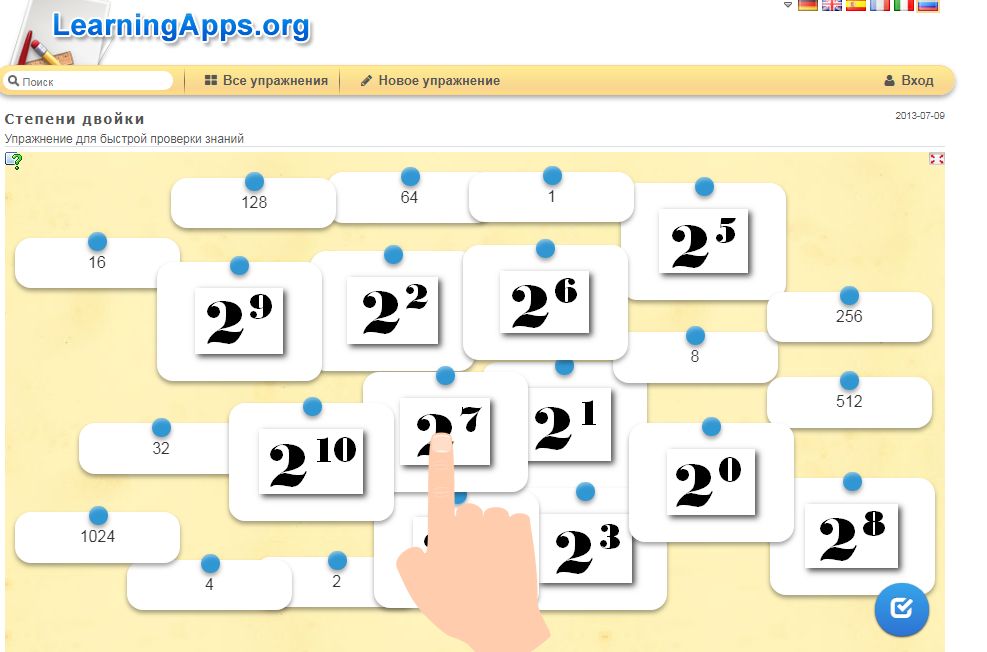 Переведите числа из … в…. Познавательные:структурирование знаний, коррекция способов и условий действий. Регулятивные:планирование своей деятельности для решения поставленной задачи, контроль полученного результата, коррекция полученного результата.Личностные:развитие внимания, зрительной и слуховой памяти, возможность самостоятельно осуществлять деятельность обучения.Коммуникативные:умение работать в группах, развитие диалогической речи.IVэтап. Практическая работаПрименить знания на практике, полученные при изучении темы; выявление качества и уровня усвоения знаний.Выполняют интерактивные тесты, анализируют, задают вопросы.Координирует, направляет, корректирует,Обеспечить контроль выполнения задания.Выполняется индивидуально или по группам.№4.Различные СС https://learningapps.org/393483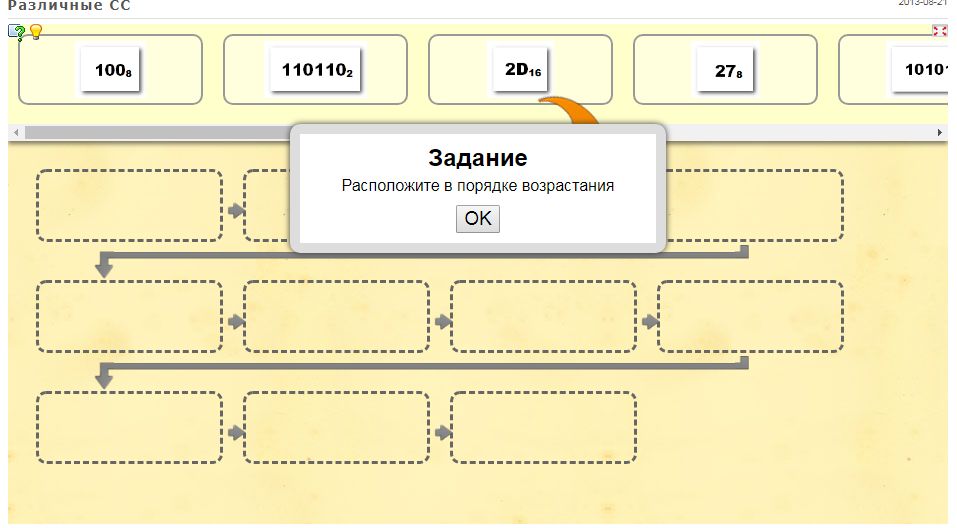 №5. Перевод чиcел из десятичной системы счисления в любую другую  https://learningapps.org/2402836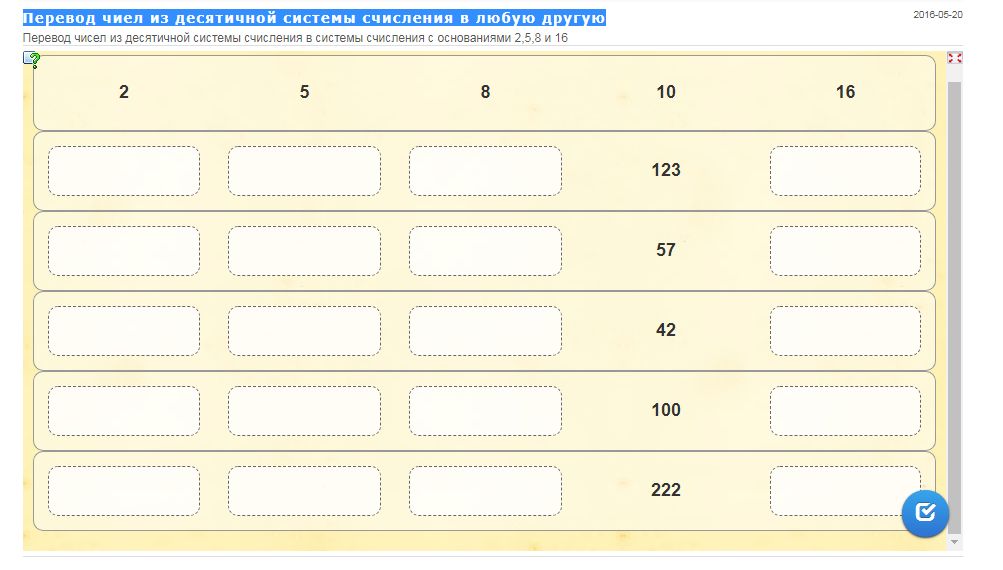 Познавательные:структурирование знаний, коррекция способов и условий действий. Регулятивные:планирование своей деятельности для решения поставленной задачи, контроль полученного результата, коррекция полученного результата.Личностные:развитие внимания, зрительной и слуховой памяти, возможность самостоятельно осуществлять деятельность обучения.Коммуникативные:умение работать в группах, развитие диалогической речи.Vэтап. Проверка полученных результатов. КоррекцияОрганизовать проверку полученных результатовОтвечают и слушают ответы одноклассников, контролируют правильность ответов.Организует обсуждение правильного выполнения упражнений, отвечает на вопросы в процессе работы над заданиями и обсуждением результатов выполненияРегулятивные:контроль приобретенных знаний, оценка полученного результата.Личностные:развитие внимания, возможность самостоятельно осуществлять деятельность обучения.VIэтап. Сообщение домашнего задания.Дать информацию и инструктаж по домашнему заданиюЗаписывают домашнее задание и прослушивают рекомендации по его выполнению.Сообщить домашнее заданиеЛичностные:формирование навыков самоорганизации.VIIэтап. Итог урока. Рефлексия деятельности.Цель – подвести итог работе, проделанной на уроке; сформулировать личную ответственность за результаты деятельности.Дать качественную оценку работы класса и отдельных обучающихся.Подводят итоги своей деятельности. Осуществляют самооценку(заполняют оценочный лист). Отвечают на вопросы учителя.Предлагает оценить результаты работы. Включает учащихся в работу по подведению итогов урока.Итак, подведем итоги урока! Все участники урока показали очень хорошие навыки работы Что вам дал урок?Чему мы сегодня научились?Воспользуйтесь фразами, представленными на обратной стороне листа с настроением и ответьте на 2 любых вопроса:сегодня я узнал…было интересно…было трудно…я понял, что…теперь я могу…я научился…у меня получилось …я смог…Прочтите вслух ответы.Познавательные:Построение речевого высказывания в устной форме, контроль и оценка процесса и результатов деятельности.Регулятивные:контроль и оценка своей деятельности в рамках урока.Коммуникативные: умение слушать и вступать в диалог, формулирование и аргументация своего мнения.Личностные:рефлексия способов  и условий действия, контроль и оценка процесса и результатов деятельности.